Commissioners’ Meeting Agenda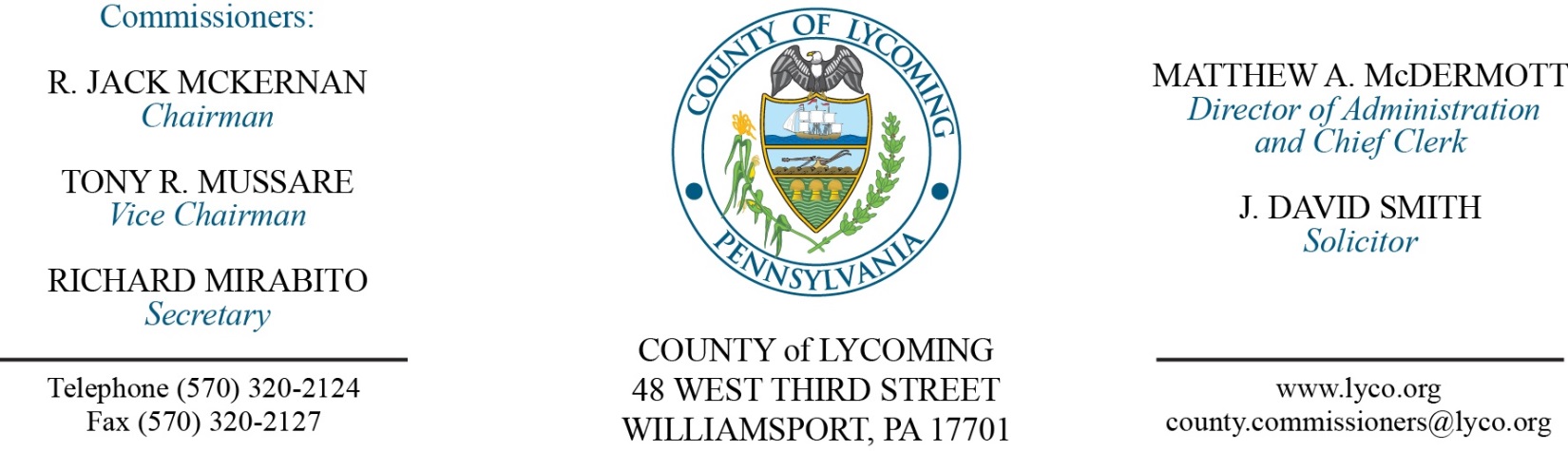 October 20, 2016Opening PrayerPledge to the Flag1.0  OPERATIONS1.1  Convene Commissioners’ meeting.1.2  Approve the minutes of the previous meetings.1.3  Receive public comments (agenda items only).2.0  ACTION ITEMS2.1  Adopt resolution 2016-22 for transfer of vehicle to Lycoming County Recreation Authority. (Mya Toon)2.2  Approve quote from Watertronics for vertical turbine proposal for WDGC in the amount of $18,100. (Mya Toon)2.3  Approve quote from Watertronics for control panel proposal for WDGC in the amount of $54,727. (Mya Toon)2.4  Approve 2016 nutrient trading contract with NGC Industries. (Megan Lehman)2.5  Approve amendment 2 to agreement with Lycoming County Water & Sewer Authority for Fairfield Water Storage Tank. (Kurt Hausammann)2.6  Approve child welfare services contract with KidsPeace National Centers, Inc. for foster care and residential care services at per diems ranging from $53.58/day to $111.31/day for the period July 1, 2015 through June 30, 2016. (Mark Egly)2.7  Approve the following Human Services Development Fund contracts for the period July 1, 2016 to June 30, 2017: (Mark Egly)•	Confer Home Health Services, LLC for adult homemaker services in the amount of $20,000. •	Favors Forward for Information and Referral services in the amount of $3,000.•	Jersey Shore Summer Recreation, Inc., for life skills educational services in the amount of $4,000. •	American Rescue Workers for emergency shelter services in the amount of $10,000.•	YWCA, Liberty House for emergency shelter services in the amount of $10,000.•	Community Alliance for Progressive Positive Action, CAPPA for life skills educational services in the amount of $16,000.•	Firetree Place for life skills educational services in the amount of $16,000.2.8 Approve equipment rental agreement with Cleveland Brothers Equipment Company Inc. for Cat. Generator. (Jason Yorks)2.9 Approve amendment 2 to agreement with WSP USA Corporation for aerial mapping services. (Jason Yorks)2.10 Approve professional service agreement with George Jr. Republic for Juvenile Probation Office. (Ed Robbins)2.11 Approve professional service agreement with Cornell Abraxas for Juvenile Probation Office. (Ed Robbins)2.12 Approve professional service agreement with BSI for Juvenile Probation Office. (Ed Robbins)2.13 Approve professional service agreement with Justice Works for Juvenile Probation Office. (Ed Robbins)2.14 Approve the following personnel actions:RMS – Transfer Station – Donald H. Dymeck, Jr. as full time replacement Truck Driver – Pay grade 6 - $19.216071/hour effective 10/23/16.RMS – Business Office – reclassification of Bonnie A. Fink to full time Business Manager – Pay grade 11- $76,837.62/annually effective 12/18/16 (per reorganization in 2015/involuntary reclassification).RMS – Support Services – reclassification of Richard L. Shief to full time Operations & Support services clerk – Pay grade 5 - $19.88/hour effective 12/18/16 (per reorganization in 2015/involuntary reclassification). 2.15 Approve agreement with Williamsport Municipal Airport Authority for airport terminal funding.Recess Commissioners’ Meeting4.0  BOARD of ASSESSMENT REVISION 4.1  Convene Board of Assessment Revision.4.2  Approve the following real estate exemption requests:4.3  Deny the following real estate exemption requests:4.4  Adjourn Board of Assessment Revision.Reconvene Commissioners’ Meeting5.0  REPORTS/INFORMATION ITEMS5.1  Lycoming County RMS is requesting bids for 4-Used Dry Cargo Van Trailers. (Jason Yorks)5.2  Presentation recognizing ALICE trainers.6.0  COMMISSIONER COMMENT:7.0  PUBLIC COMMENT:8.0  NEXT REGULARLY SCHEDULED MEETING:  Planning Session on Tuesday, October 25, 2016. 9.0  ADJOURN COMMISSIONERS’ MEETING.PARCELNAMESITE LOCATIONREASON FOR EXEMPTION28-001-509McHenry TwpRt 414 HwyTownship parking & dumpster housing25-427-123.BLimestone TwpRt 44 HwyLittle League Baseball Fields40-393-137Muncy Borough117 Old Glade Run RdStorage of borough equipment43-014-180Memorial Baptist Church40 Hillview AveNew Church71-002-450Community Action Realty2140 Boyd StLeased bldg to Step70-002-208St Paul Calvary United1419 Memorial AveGarage used for church storage24-002-204Oasis of Hope Ministries265 Slacks Run RdBuilding will be used for victims of sex traffickingPARCELNAMESITE LOCATIONREASON FOR EXEMPTION73-007-413Penn College of Tech508 Fifth AveEmpty Lot70-006-302St Paul Calvary United1437 Memorial AveVacant lot used periodically for outdoor worship services70-006-301St Paul Calvary United1435 Memorial AveVacant lot used periodically for outdoor worship services73-006-222Family Promise of Lyc Cty817 Park PlaceTransitional Housing